Техническое задание отчета по продажам за период.Основная задача данного отчета – это возможность получить исчерпывающую информацию по продажам и остаткам в реальных ценах в определенных разрезах.Оставить возможность добавлять изменения и менять настройки отчёта.(пишем отчет на СКД) Критерии отбора:Период отбора. (Должна быть возможность выбрать период для отображения продаж и остатков).(Остатки выводим на текущую дату)Выбрать склад и группу складов. (Что бы можно было посмотреть статистику по одному магазину и по сети в целом).Выбрать номенклатуру(вид номенклатуры)Выбрать артикул(номенклатуру, в том числе по артикулу)Также необходимо, что бы в отчете отражалась следующая информация:Номенклатура(Это вид номенклатуры, назвать тоже вид номенклатуры)Пол(доп реквизит)Состав(доп реквизит)Артикул Количество остатков, шт. (По выбранным складам)Количество продаж, шт. (По выбранным складам)Сумма остатков, руб. (в реальных ценах, с учетом дисконта и действующих акций, сезонного sale)(есть скидки на часть товаров, которые действуют без условий – дисконт,sale два вида, спеццена; для таких товаров должна быть взята цена именно с учетом скидки, а не по виду цен розничная)Сумма продаж, руб. (в фактических ценах, с учетом дисконтных карт и всех скидок)(по чем продали то и берем)Пример выгрузки результата. 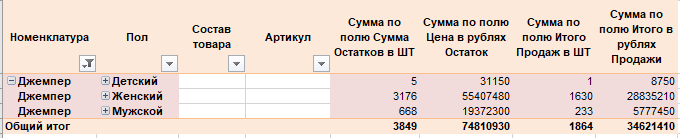 Группировка. (Проще говорят нужны группировки: Вид номенклатуры – Пол – Состав – Номенклатура(Артикул выводим))
Особенностью данного отчета является возможность группировать данные.
а. 1- Уровень- это номенклатура. Данная группировка необходима, что оперативно получить информацию по номенклатуре, без разбивки на пол и состав. 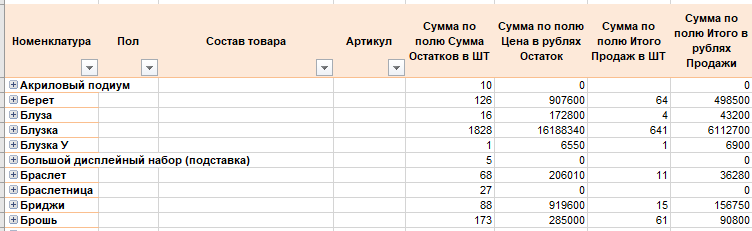 б. 2- Уровень- это пол. Цель данной группировки сделать наглядным распределение остатков и продаж в разрезе номенклатуре и пола.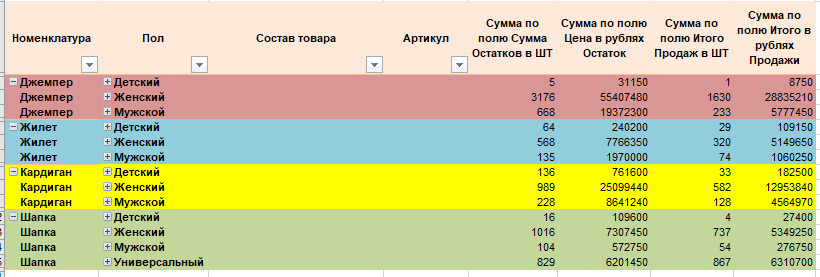 в. 3- Уровень – это раскрытие состава. Основная задача показать цифры в разрезе номенклатуры, пола и состава.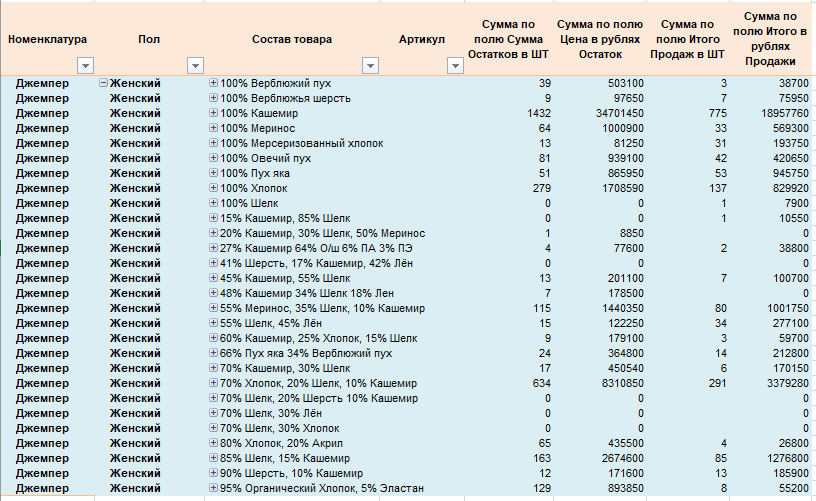 г. 4 Уровень – расшифровка артикула. 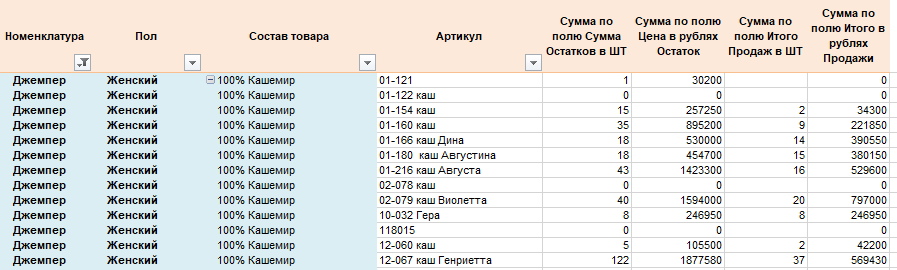 